FENOMENA LIFESTYLE KOMUNITAS KOFABA BANDUNGStudi Fenomenologi Lifestyle Komunitas Fotografer Amatir BandungOleh :MINDHI NALYYU RIADY132050209SKRIPSIUntuk Memperoleh Gelar Sarjana Pada Program Studi Ilmu Komunikasi                          Fakultas Ilmu Sosial dan Ilmu Politik Universitas Pasundan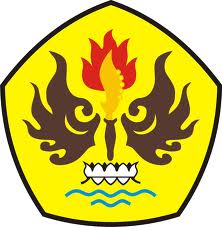 FAKULTAS ILMU SOSIAL DAN ILMU POLITIKUNIVERSITAS PASUNDANBANDUNG2017